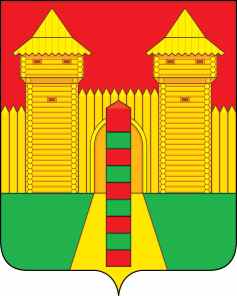 Совет депутатов  ПОНЯТОВСКОГО СЕЛЬСКОГО поселения                            ШУМЯЧСКОГО района Смоленской областиРЕШЕНИЕ от  08 декабря 2022 г.                                                                           № 38   ст. Понятовка О      внесении       изменений         в  положение       о       муниципальном  контроле   в   сфере   благоустройства на   территории        муниципального образования Понятовского  сельского  поселения        Шумячского    района  Смоленской области        В соответствии с Федеральным законом от 31июля 2020 года          № 248-ФЗ «О государственном контроле (надзоре) и муниципальном контроле в Российской Федерации», Уставом Понятовского сельского поселения Шумячского района Смоленской области Совет депутатов Понятовского сельского поселения Шумячского района Смоленской областиРЕШИЛ:1.  Внести в Положение о муниципальном контроле в сфере благоустройства на территории муниципального образования Понятовского сельского поселения Шумячского района Смоленской области,  утвержденное решением Совета  депутатов Понятовского сельского поселения Шумячского  района Смоленской области от 17.11.2021 года  №27,   следующие изменения:- пункт 4.2 раздела 4 исключить.  2. Настоящее решение вступает в силу со дня его официального опубликования в печатном средстве массовой информации органов местного самоуправления Понятовского сельского поселения Шумячского района Смоленской области «Информационный вестник Понятовского сельского поселения».Глава муниципального образования Понятовского сельского поселения Шумячского района Смоленской области                      Н.Б. Бондарева